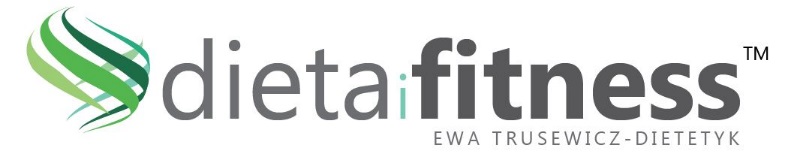 DZIENNIK ŻYWIENIOWYImię i nazwisko:INSTRUKCJA POPRAWNEGO WYPEŁNIANIA DZIENNIKAW ramach przygotowania do wizyty, przez 4 dni (nie muszą to być kolejne dni, natomiast dobrze aby jeden/dwa z nich przypadały w dzień wolny od pracy). Należy zapisywać spożywane posiłki wraz z jak najdokładniejszą informacją o wielkości porcji czy ilości użytych produktów, z użyciem tzw. miar domowych, jeżeli nie jest znana dokładna gramatura (zgodnie z poniższą przykładową tabelą). Nie jest wymagane ważenie produktów. Jeśli ostatnio Twoje żywienie nie jest typowe (np. wyjazd) – postaraj się zapisać przykładowe TYPOWE dni. Proszę o uwzględnienie w dzienniku wszystkich spożywanych posiłków, napojów, przekąsek, owoców itp., bez żadnych wyjątków. Wszystko to z jak najdokładniejszą informacją o ilości.DZIEŃ 1: PoniedziałekDZIEŃ 2: WtorekDZIEŃ 3: ŚrodaDZIEŃ 4: CzwartekINFORMACJA NA TEMAT PREFERENCJI ŻYWIENIOWYCH. Najważniejsze, aby spisać produkty nielubiane (aby nie pojawiły się w planie żywienia). Jeśli nie wiesz jakich produktów/dań nie lubisz, możesz wpisać w gogle „warzywa”, „owoce” itd. i popatrzeć na zdjęcia, aby sobie przypomniećINFORMACJA NA TEMAT TRENINGÓWProszę napisz poniżej w jakie dni trenujesz, w jakich mniej więcej godzinach, oraz typ wykonywanego treningu.Spisz również suplementy/leki, które przyjmujesz:GodzinaPosiłekSpożyte potrawy i napojeDokładne ilości lub miary domowe7:30ŚniadanieBułka pełnoziarnistaMasłoSzynka chudaMiódOgórek świeżyHerbataCukier1 szt.½ łyżeczki2 plasterki1 łyżeczka½ średniej wielkości1 szklanka2 łyżeczki10:30 PrzekąskaJogurt naturalnyGruszkaSzklanka 1/2 szt. ok 100g 13:00ObiadKotlet schabowy panierowanyZiemniakiBuraczki zasmażaneKompot jabłkowy z cukremWielkości dłoni3 średniej wielkości4 łyżki stołowe1 szklanka15:00PrzekąskaKawaMleko do kawyCukierki czekoladowe1 fliżanka50 mlKilka szt.itd… GodzinaPosiłekSpożyte potrawy i napojeDokładne ilości lub miary domoweŚniadaniePrzekąskaObiadPrzekąskaKolacjaPrzekąskaGodzinaPosiłekSpożyte potrawy i napojeDokładne ilości lub miary domoweŚniadaniePrzekąskaObiadPrzekąskaKolacjaPrzekąskaGodzinaPosiłekSpożyte potrawy i napojeDokładne ilości lub miary domoweŚniadaniePrzekąskaObiadPrzekąskaKolacjaPrzekąskaGodzinaPosiłekSpożyte potrawy i napojeDokładne ilości lub miary domoweŚniadaniePrzekąskaObiadPrzekąskaKolacjaPrzekąskaPRODUKTY/DANIA, KTÓRE LUBIĘ NAJBARDZIEJPRODUKTY/DANIA, ZA KTÓRYMI NIE PRZEPADAM ALE ZJEM JEŻELI TRZEBAPRODUKTY/DANIA, KTÓRYCH NIE LUBIĘ I NIE ZJEM NA PEWNO – na pewno nie znajdą się w planie żywienia